J is for jellyfish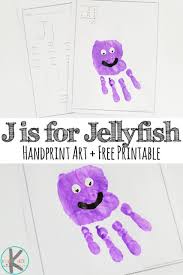 J is for jellyfish…………How many other words beginning with J can you think of?Ask your family to think too.Can you find or draw pictures of some of them?Maybe someone could write a list……And there’s another good idea above for making a jellyfish! Use paint or cut-out hand shapes.